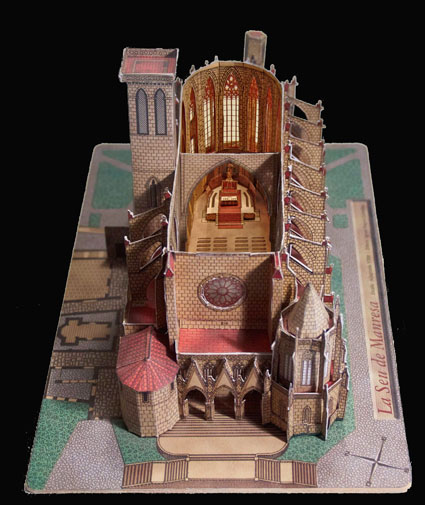 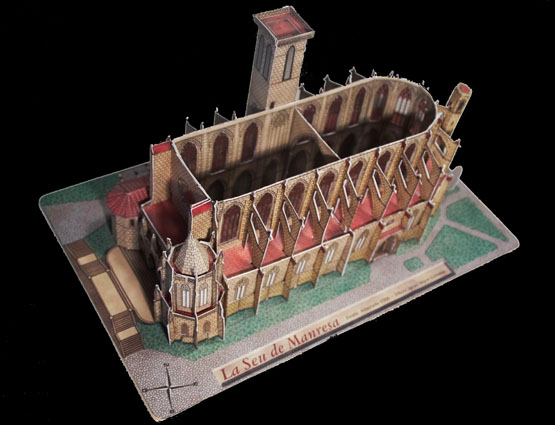 	        IGNASI SEGON COMELLAS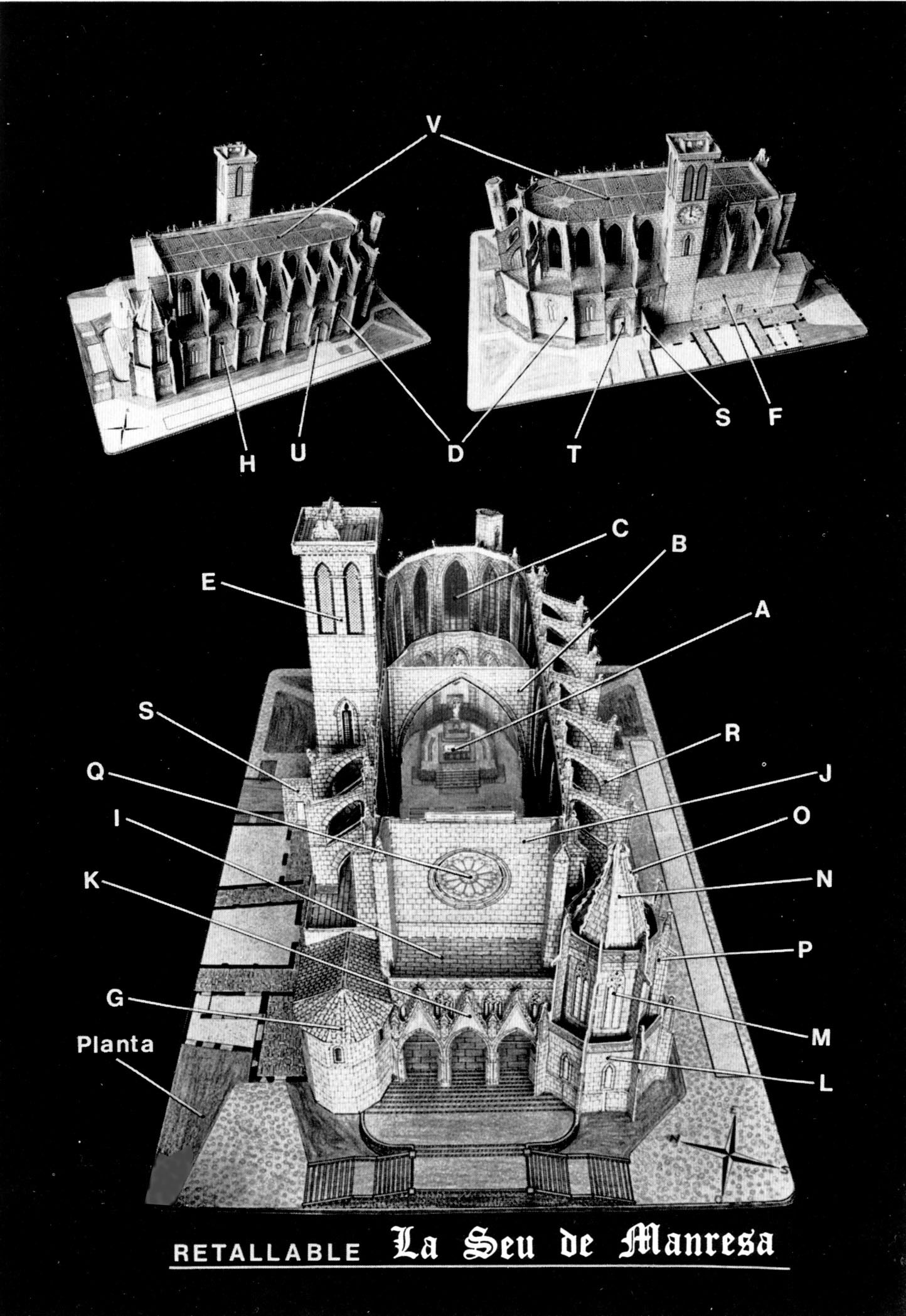 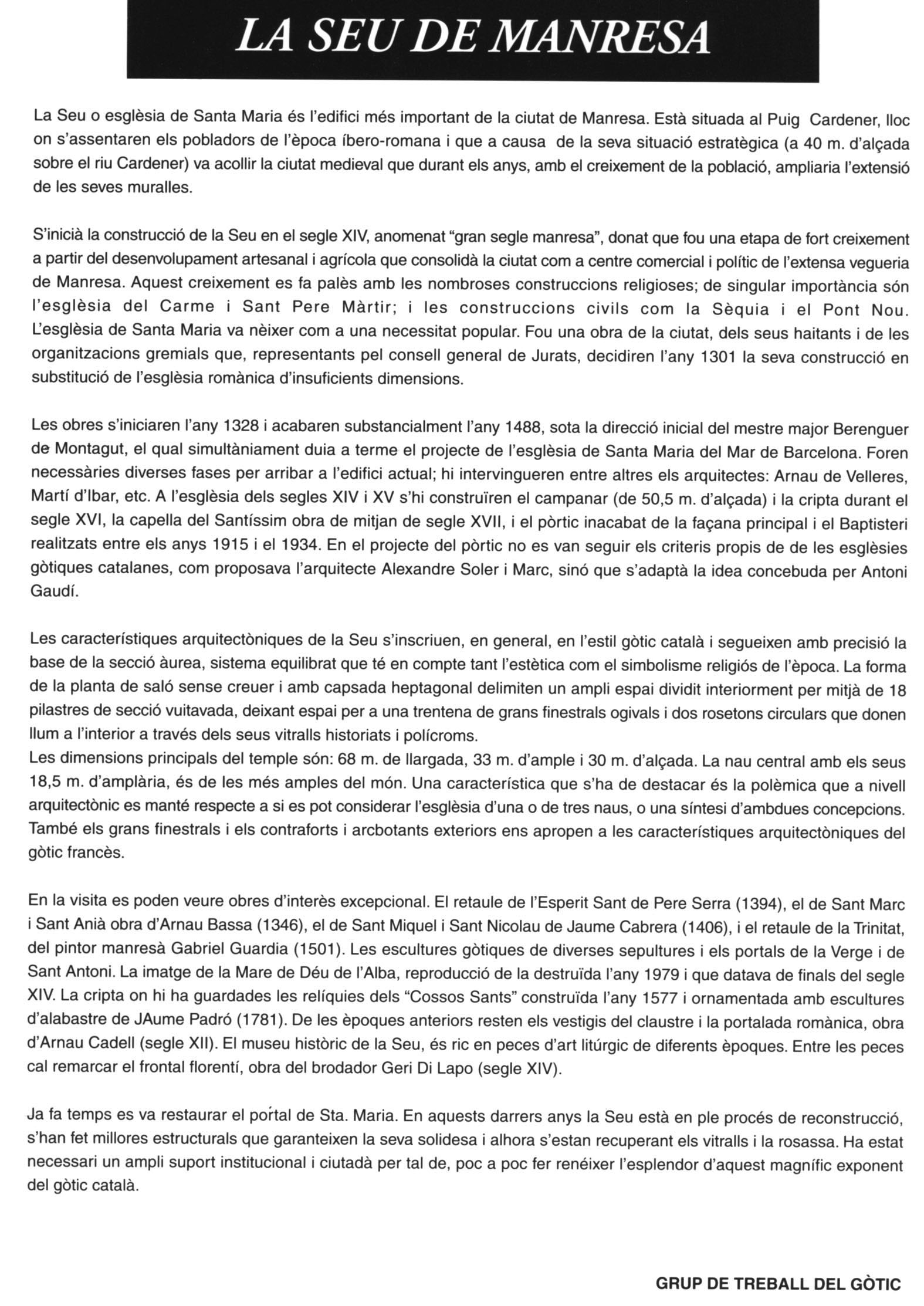 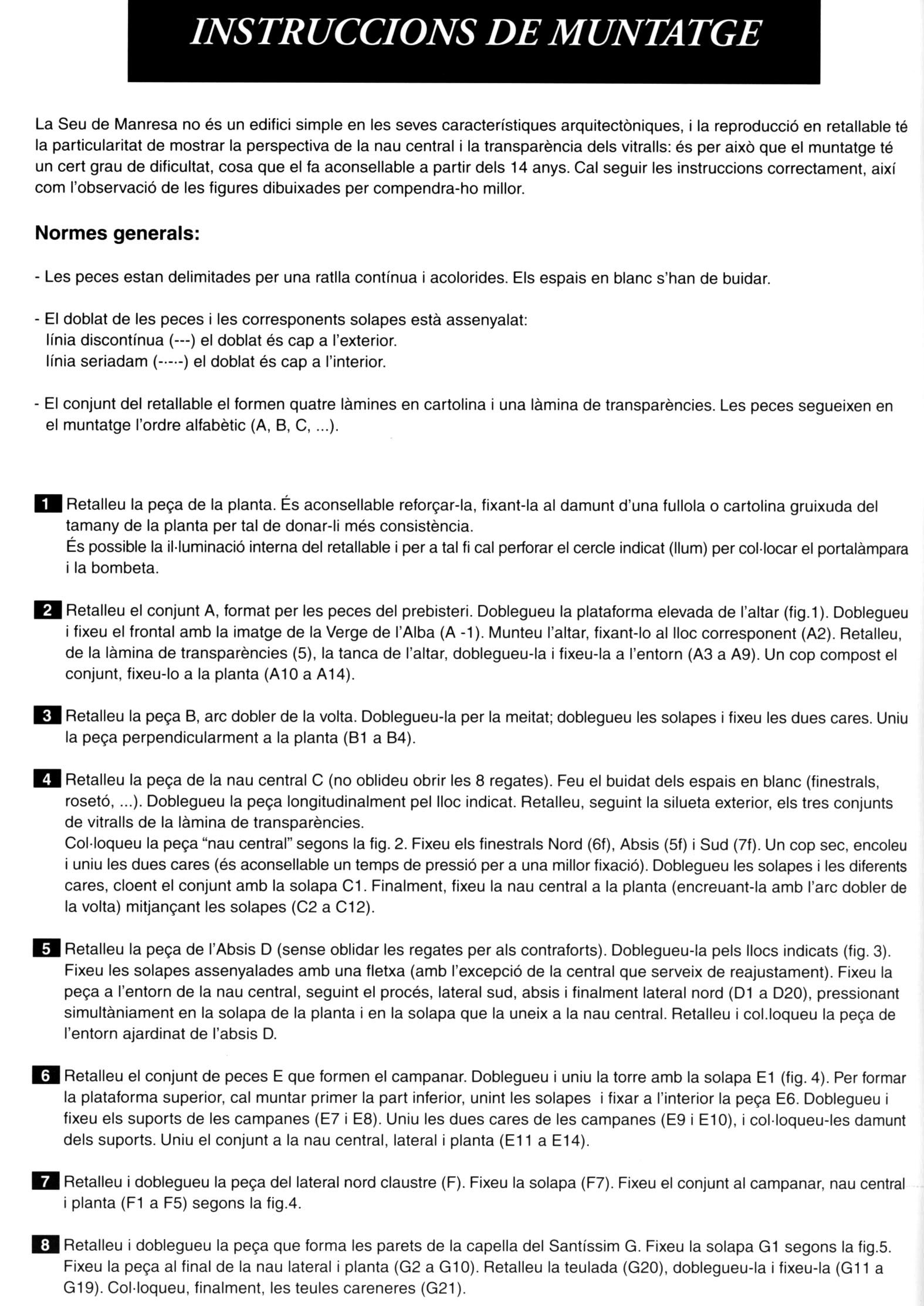 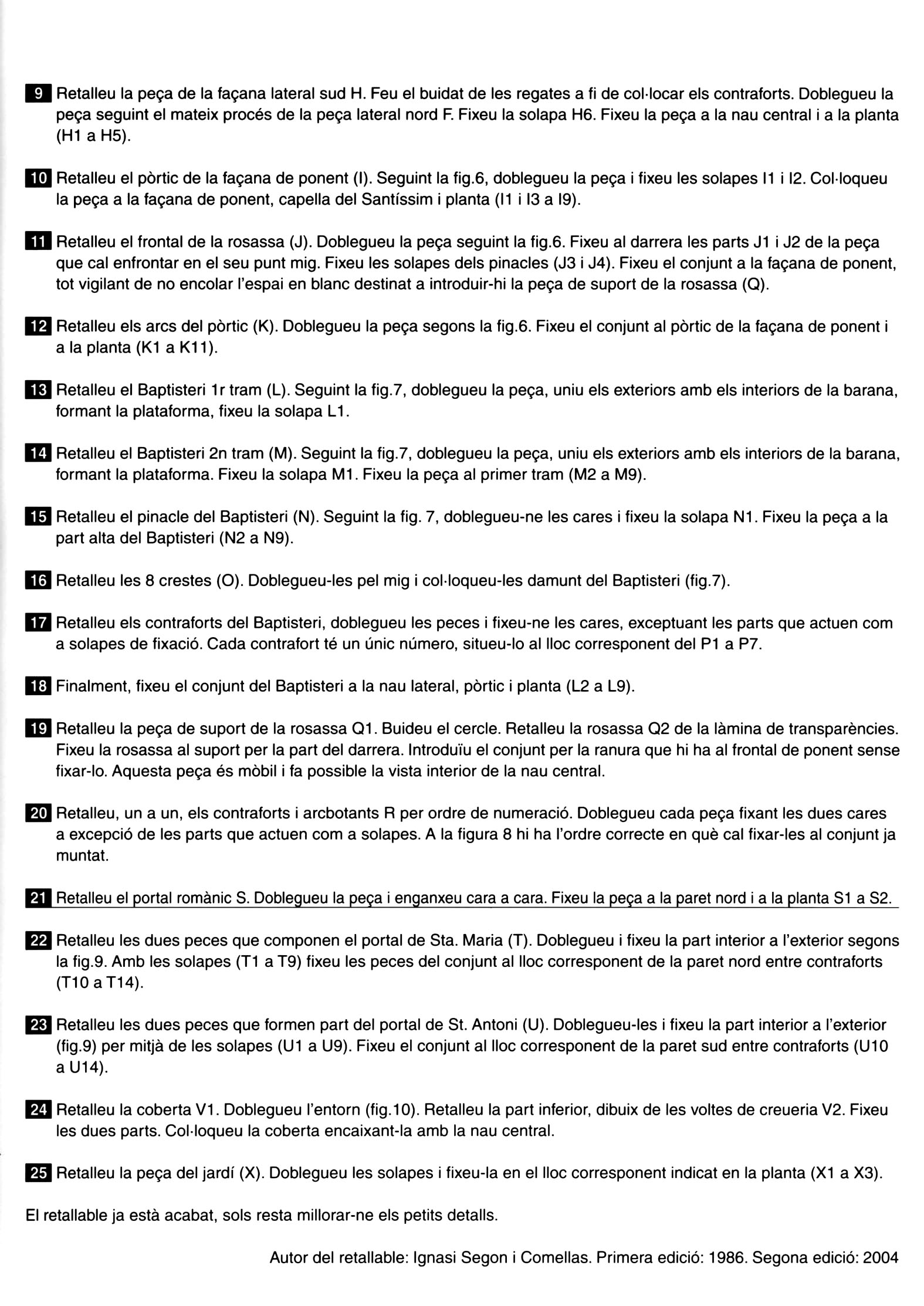 